REME V SONNING GC – SONNING GOLF CLUB – 30 JUN 211.	Event.  The golfers listed at Annex A have been selected to represent the REME in the annual match against Sonning GC. 2.	The nominated captain for the day is WO1 (ASM) Erv Brown.  A separate instruction will be sent to the captain detailing his responsibilities. It is the duty of all selected players to ensure that they are present on the day to represent the Corps.  Failure to attend this match will result in removal from all other Corps match selections this season.  3.	All players must confirm that they are still available to the nominated captain by NLT 1700hrs 24 Jun 21. If, due to work commitments you are no longer available then you must inform the nominated captain as soon as possible to allow him to approach the nominated reserves. If the reserve list is exhausted, then the Corps Matches Secretary will try to resolve the situation.4.	Format.  All players are to arrive by NLT 0730hrs and report to the nominated captain of the day.  The match is over 18 holes. The format of the match will be singles matchplay starting at 0830hrs. There are tee times booked in the afternoon for those that would like to play a 2nd round.  All players are strongly encouraged to wear the RGA Corps polo shirts as a team photograph will be taken prior to the match starting.5.	The match fees include coffee and bacon roll on arrival and a lunch in-between rounds. Any player with special dietary requirements is to inform the nominated captain well in advance.  All selected players to note: no jacket and tie are required. 6.	Cost.  Match fees are to be paid to the nominated captain of the day.  Cash is NOT permitted, strictly cheque or electronic payment only.Serving Members - £30Retired Members - £40 7.	In the event of any problems the following contact numbers may be used:	a.	Match Captain – WO1 (ASM) Erv Brown		07851117600	b.	Sonning Golf Club		 			01189 693332	c.	Corps Match Sec – WO1 (ASM) Baz Turner	078763408408.	Location, facilities and other information about Sonning GC can be found by using the website link below:www.sonning-golf-club.co.uk/9.	Transport.  This fixture has been authorised as an official Corps Representative fixture and is also published on the ASCB Fixtures List.  Those personnel listed at Annex A to this admin instruction (AI) are entitled to request publicly funded transportation to attend the fixture.  Individuals are to submit a copy of this AI to their respective transport manager for either military white fleet or hired vehicles in accordance with References A-E.  Personnel that are serving overseas and who have been selected for this fixture may also submit an application to their respective unit movement cell for air passage to the UK, however approval will be subject to the individuals CoC, and any budgetary restrictions.  They may also apply for one way hired vehicles from the point of arrival in UK and the departure airport.  You are to use Pot Code 16 and your own units UIN when submitting your application for military transport or if approved to re-claim travel costs via JPA as an iExpense claim due to the non-availability of military transport.  Personnel travelling from the same unit or garrison location should ideally share transport to reduce costs.  However, there is to be no private car sharing.COVID-19. All participants should ensure they follow the current Direction & Guidance in accordance with the Force Health Protection Instruction, ASCB and Government advice at all times; this includes receiving the Force Health Protection Brief and the AGA Practical Guide. Participants should stay with their playing group and should not congregate in any more than groups of 6 in and around the club facilities.  Details of the specific COVID measures in place at Sonning GC can through the course link above and there may be alterations to the normal procedures whilst out on the course.  Players should ensure they familiarise themselves with the current course rules before commencing play. CO/Line Manager Authority.  Prior to completing your entry into this event, you are to ensure that this AI is brought to the attention of your Commanding Officer (CO) or Line Manager for approval. A copy of the Covid-19 Risk Assessment and the Actions on Contamination (which you should read) are enclosed and CO’s are to satisfy themselves they are content for the SP to be released. Self-Declaration. All participants must complete the required information prior to the event, as per the AGA direction. Failure to complete this form, will result in players being unable to participate.  All Players are to familiarise themselves with the AGA Practice Guide to Golf in the COVID environment. If any participants start to experience any COVID-19 Symptoms during or after the round, they are to inform the event organiser ASAP. If it is during the event, they should follow the current D&G in the 'Actions On' Contamination which is Enclosed and return to their place of residence and self-isolate, ensuring they inform their CoC.15.	On Duty Status. Players should advise their RAO to ensure that their participation in this event has been published on respective Unit Part 1 Orders, to formalise their ‘on duty’ status for this event.16.	All golfers are reminded that they are representing the Corps, their Unit, the team and themselves.  The game relies on your integrity, consideration for the players, care for course and that you abide by the Rules of Golf.  All players must conduct themselves in a disciplined manner, demonstrating courtesy and sportsmanship at all times.{Original Signed}A ParkinsonWO2 (AQMS)RGA Asst SectAnnex:A.	REME Team Selection v Sonning GC Distribution:All CO/LMs of Selected Players*All selected golfers*All nominated reserve golfers*RGA Secretary*RGA Captain*Selected Unit OIC Golf*Annex A toREME/4/SON/AI/21Dated 17 Jun 21REME TEAM SELECTION V SONNING GCSelected GolfersNominated Reserve GolfersHowever, there is to be no private car sharing.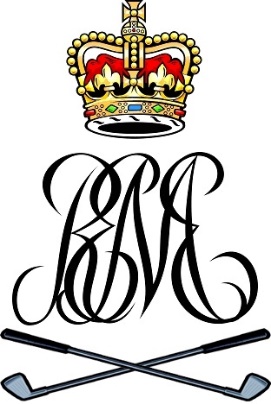 REME GOLF ASSOCIATION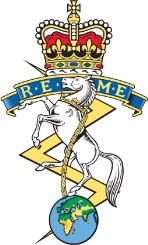 RGA Assistant SecretaryWO2 (AQMS) Anthony ParkinsonHQ 1 Signal BrigadeImjin BarracksInnsworthGLOUCESTERGL3 1HWTelephone    01452 718415   Military   95471 8928Email: Anthony.Parkinson237@mod.gov.uk  Reference: REME/4/SON/AI/21Date:  17 Jun 21SerRankNameContact NumberHCCost1WO1 Erv Brown0785111760010.4£302WO2Anthony Parkinson077661563766.8£303CplIain McLean 0777304157213£304Mr Nick Hannah07755408408+2£405CplShane O’Farrell0788448152212.8£306Capt Andy Franklin0776640685212.9£307Sgt Darren P-Jones075088089113.8£308WO1Sean Hoynes 0773051519819.7£30SerRankNameContact NumberHCCost1CplDan Tott0785012595514£302Sgt Danny Ray0736825590925£303Cpl Robert Dolphin0774516923515£304WO2 Fraser Bott0753462337812.8£305SSgt Matt Blackmore0792720758013.4£306SSgt Matt Baron0789105037113.8£307Sgt Bhumiraj Rai0746290695313£308WO1Dave Smith0772862414210.1£309SSgt Dudley Mennie0796875045216.3£3010Maj Joel Springall0759083207916.4£3011Cpl Jonny Nancarrow 0791238458518£3012Maj Runner Grewal 0799001984317£3013SSgt Aaron Gittins0754044695122£3014Sgt Lee Cupples 0779476447023£3015WO1Carl Appleby0777930906216.7£3016SSgt Gordon Meikle 0754644899615.1£3017Cpl Liam Jones078761110775.6£30